Imagem 1: Dinâmica dos temperos junto aos estudantes    Fonte: Acervo do projeto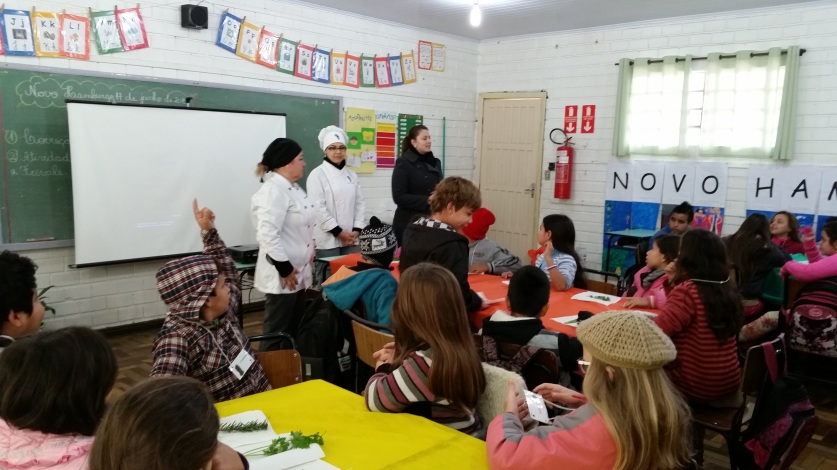 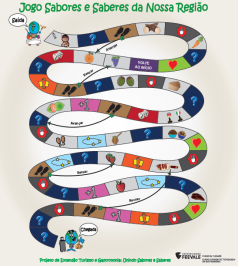 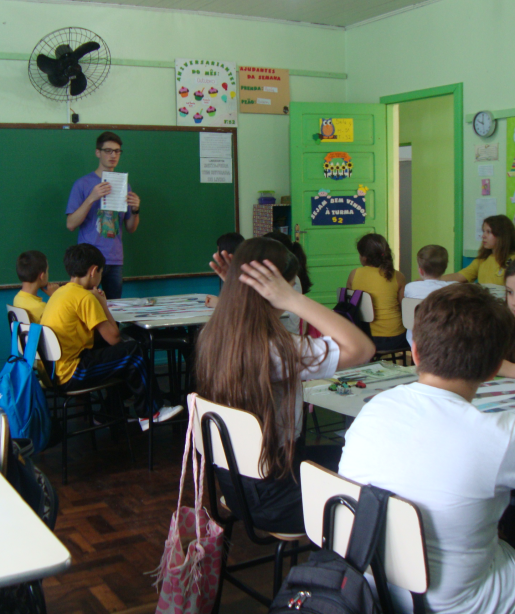 Imagem 2: Jogo de tabuleiro                                  Imagem 3: Aplicação do jogo junto aos estudantes                                                                Fonte: Acervo do projeto                                                          Fonte: Acervo do projeto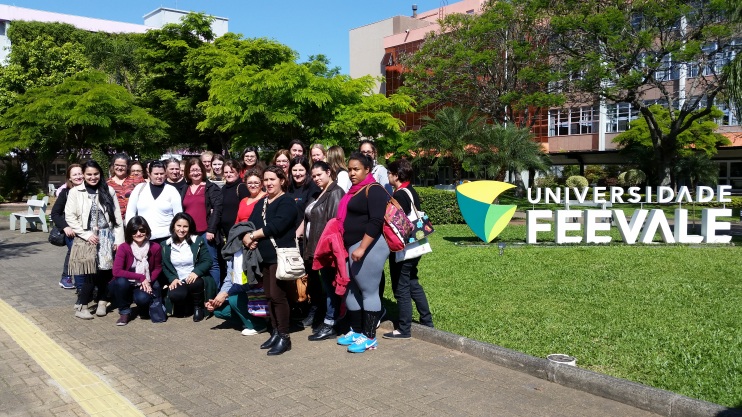 Imagem 4: Grupo de merendeiras em visita à Feevale  Fonte: acervo do projeto